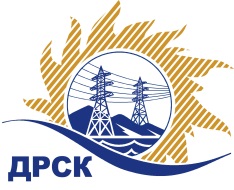 Акционерное Общество«Дальневосточная распределительная сетевая  компания»(АО «ДРСК»)Протокол заседания комиссии по вскрытию конвертов, поступивших на запрос цен № 756307г. БлаговещенскСПОСОБ И ПРЕДМЕТ ЗАКУПКИ: Открытый  запрос цен «Оборудование телемеханики»  закупка 149ПРИСУТСТВОВАЛИ:  Два члена постоянно действующей Закупочной комиссии АО «ДРСК» 2 уровня   Информация о результатах вскрытия конвертов:В адрес Организатора закупки поступило 3 (три) заявки (-ок,-ка) на участие в закупке, конверты с которыми были размещены в электронном виде на Торговой площадке Системы www.b2b-energo.ru. Вскрытие конвертов было осуществлено в электронном сейфе Организатора закупки на Торговой площадке Системы www.b2b-energo.ru автоматически.Дата и время начала процедуры вскрытия конвертов с заявками на участие в закупке: 09:18  (время московское) 17.01.2017 г. (было продлено на  18 мин., 58 cек.) Сделано 4 (четыре)  ставки. Место проведения процедуры вскрытия конвертов с заявками участников: Торговая площадка Системы www.b2b-energo.ruВ конвертах обнаружены заявки следующих участников:Решили:Утвердить протокол заседания закупочной комиссии по вскрытию конвертов, поступивших на открытый   запрос цен.Ответственный секретарь Закупочной комиссии 2 уровня АО «ДРСК»	               М.Г. ЕлисееваИсп. Ирдуганова И.Н.397-147irduganova-in@drsk.ru№ 196/МТПиР-В  17.01.2017№Наименование участника и его адресПредмет заявки на участие в запросе цен1ООО "Телеконтроль" (Россия, 350072, г. Краснодар, ул. Солнечная, 10)Заявка, подана 16.01.2017 в 08:48
Цена: 1 343 463,04 руб. (цена без НДС: 1 138 528,00 руб.)2ООО "ТМ системы" (620043, Свердловская область, г. Екатеринбург, ул.Заводская, 77)Заявка, подана 15.01.2017 в 20:27
Цена: 1 357 621,84 руб. (цена без НДС: 1 150 526,98 руб.)3ООО "ЦСП" (690035, Россия, Приморский край, г. Владивосток, ул. Калинина, д. 25)Заявка, подана 13.01.2017 в 11:39
Цена: 1 398 920,98 руб. (цена без НДС: 1 185 526,25 руб.)